REPORTE DE ACTIVIDADES DE GESTIÓN SOCIAL
DURANTE EL CONFINAMIENTO PREVENTIVO OBLIGATORIOEN EL MARCO DE LA EMERGENCIA SANITARIA(Julio de 2020)En el marco de las estrategias implementadas por el Distrito desde el Sistema Distrital “Bogotá Solidaria en Casa” previsto para la atención de la población vulnerable durante la emergencia sanitaria y el confinamiento preventivo obligatorio, la Empresa de Renovación y Desarrollo Urbano de Bogotá -ERU, se acoge al protocolo establecido por el PMU, el cual indica que todas las ayudas se canalizarán a través de la Secretaria de Integración Social y el IDIGER, entidades que reciben la información reportada por otras entidades del Distrito y ejecutan las operaciones de distribución de ayudas humanitarias a la población en los barrios. En ese sentido, la Empresa llevó a cabo las actividades que se presentan en la siguiente tabla: OFICINA DE GESTION SOCIAL - ERU
REGISTRO ACCIONES GESTION INTERINSTITUCIONAL
JULIO 2020OFICINA DE GESTION SOCIAL - ERU
REGISTRO ACCIONES GESTION INTERINSTITUCIONAL
JULIO 2020OFICINA DE GESTION SOCIAL - ERU
REGISTRO ACCIONES GESTION INTERINSTITUCIONAL
JULIO 2020FECHAACTIVIDADBENEFICIARIOSENTIDAD01.07 2020Jornada de entrega de ayudas alimentarias para niños y niñas miembros de familias víctimas de la violencia, donados por Nestlé y en coordinación con la Secretaría Distrital de Hábitat1200 Niños y NiñasConjunto Plaza de la Hoja01.07 2020Articulación con SDHT para programar la entrega de ayudas humanitarias en el Proyecto San Bernardo, en el marco del Programa Bogotá Solidaria en Casa, de la Alcaldía MayorPoblación San BernardoSecretaría Distrital de Hábitat02.07 2020Solicitud atención víctima de la violencia residente en un paga diario del sector de Voto Nacional en temas de ayuda humanitaria, indemnización y apoyo alimentario1 personaUnidad de Víctimas02.07 2020Solicitud atención víctima de la violencia residente en un paga diario del sector de Voto Nacional en temas de ayuda humanitaria, indemnización y apoyo alimentario1 personaAlta Consejería para las víctimas02.07 2020Solicitud atención víctima de la violencia residente en un paga diario del sector de Voto Nacional en temas de ayuda humanitaria, indemnización y apoyo alimentario1 personaSecretaría Distrital de Integración Social02.07 2020Articulación con líderes del Proyecto Plaza de La Hoja para la identificación de necesidades de apoyo a la población víctima, residente en el Conjunto, en temas de emprendimiento y empleabilidad, remisión de formatos para el diligenciamiento de a informaciónVíctimas de la violenciaSecretaría Distrital de Hábitat02.07 2020Reunión de articulación con entidades Distritales en la Mesa de Desarrollo Urbano Sostenible para la atención de los Habitantes de Calle y recicladores del Sector de San BernardoHabitantes de CalleSecretaría Distrital de Integración Social06.07 2020Articulación con la Alcaldía Local para el desarrollo de acciones en el marco de la emergencia sanitaria, en beneficio de las víctimas de la violencia residentes en el Conjunto Plaza de La HojaVíctimas de la violenciaAlcaldía local Puente Aranda07.07 2020Reunión de articulación con IDIPRON para la coordinación de acciones en territorio y la atención de jóvenes residentes en los predios ubicados en las zonas de intervención de los proyectos adelantados por la ERU90 jóvenesIDIPRON08.07 2020Reunión de articulación interinstitucional para la atención de vendedores ambulantes y pequeños comerciantes del sector informal, vinculados a los proyectos de renovación y afectados por la emergencia sanitaria generada por del COVID19Vendedores Ambulantes y pequeños comerciantesINSTITUTO DISTRITAL PARA LA ECONOMIA SOCIAL09.07 2020Reunión de articulación interinstitucional con la Alcaldía Local de Santafé y entidades distritales, para la coordinación de acciones de atención de la población residente en la zona de intervención del proyecto San Bernardo Tercer Milenio, afectados por la emergencia sanitaria generada por del COVID19Población residente en el barrio San BernardoALCALDÍA LOCAL DE SANTAFE
SDIS - Sub Dir. Local Santafé, Candelaria
SDS Subred Centro Oriente
IDIPRON
IPES14.07 2020Seguimiento a la atención de los pequeños y medianos comerciantes residentes en las zonas de intervención del Proyecto San Bernardo afectados por la emergencia sanitaria generada por del COVID1950 pequeños y medianos comerciantes del sector informalSECRETARIA DE DESARROLLO ECONOMICO15.07 2020Participación Subcomité Reparación integral a víctimas del conflicto residentes en BogotáPersonas víctimas residentes en predios objeto de proyectos adelantados por la ERUALTA CONSEJERIA PARA LAS VICTIMAS16.07 2020Participación como Oficina de Gestión Social - ERU en el  Subcomité Atención y asistencia a víctimas del conflicto residentes en BogotáPersonas víctimas residentes en predios objeto de proyectos adelantados por la ERUALTA CONSEJERIA PARA LAS VICTIMAS17.07 2020Reunión de articulación interinstitucional para programar abordaje a población residente en paga diarios y habitantes de calle ubicados en el polígono de intervención del proyecto San BernardoPersonas residentes en paga diarios y habitantes de CalleAlcaldía Local de Santafé
SDIS Sub Dirección local Santafé
SDS - Sub Red Centro Oriente
IDIPRON
UAESP
IPES
SDHT17.07 2020Participación como Oficina de Gestión Social - ERU en el PMU Localidades de Santafé - CandelariaPoblación residente en el barrio San BernardoAlcaldía local de Santafé20.07 2020Remisión de información sobre población residente en paga diarios y habitantes de calle barrio San Bernardo19 personas residentes en paga diarios
20 habitantes de calleAlcaldía Local de Santafé
SDIS Sub Dirección local Santafé
SDS - Sub Red Centro Oriente
IDIPRON
UAESP
IPES
SDHT
SEC. MUJER20.07 2020Seguimiento a la respuesta frente a la atención de una víctima de la violencia residente en Voto Nacional1 PersonaSDIS - Asesora Despacho20.07 2020Seguimiento a la respuesta frente a la atención de personas en condición de vulnerabilidad Proyecto San Bernardo28 personas SDIS - Asesora Despacho21.07 2020Reunión de articulación interinstitucional para coordinar abordaje a población residente en paga diarios y habitantes de calle ubicados en el polígono de intervención del proyecto San BernardoPersonas residentes en paga diarios y habitantes de CalleAlcaldía Local de Santafé
SDIS Sub Dirección local Santafé
SDS - Sub Red Centro Oriente
IDIPRON
UAESP
IPES
SDHT
SEC. MUJER21.07.2020Participación en la coordinación del operativo para la jornada de atención en el barrio San Bernardo en cabeza de la Alcaldía Local de Santafé en el marco de la Mesa Distrital de Habitabilidad en Calle300 Ciudadanos Habitantes de Calle del Sector de San BernardoAlcaldía Local de Santafé, Secretaria de Integración Social, Secretaría de Salud, UAESP  21.07.2020Participación en el P.M.U. Alcaldía Local de Santafé para coordinar la actividad Interinstitucional a realizar el 23 de Julio de 2020 en San Bernardo300 Ciudadanos Habitantes de CalleAlcaldía Local de Santafé, Secretaria de Integración Social, Secretaría de Salud, Secretaria de Movilidad, Seguridad de Seguridad, Unidad Administrativa Especial de Bomberos, Policía Metropolitana de Bogotá, IPES, UAESP  23.07.2020Jornada Interinstitucional de la Mesa de Habitabilidad en Calle dentro del Polígono de San Bernardo300 Ciudadanos Habitantes de Calle del Sector de San Bernardo

65 Cachivacheros del Sector de San BernardoAlcaldía Local de Santafé, Secretaria de Integración Social, Secretaría de Salud, Secretaria de Movilidad, Seguridad de Seguridad, Unidad Administrativa Especial de Bomberos, Policía Metropolitana de Bogotá, IPES, UAESP  27.07.2020Articulación con la Alcaldía Local de San Cristóbal para alistamiento de proyecto La Colmena (Reconexión de servicios)N/AAlcaldía Local de San Cristóbal28.07.2020Solicitudes de apoyo alimentario para beneficiarios del barrio San Bernardo4Secretaría Distrital de Integración Social28.07.2020Solicitudes de apoyo alimentario para beneficiarios del proyecto Brisas del Tintal1Secretaría Distrital de Integración Social31.07.2020Reunión de articulación interinstitucional para la atención de la población víctima de la violencia residente en el Conjunto Plaza de la Hoja Víctimas de la violenciaSDHT - Alta Consejería para las víctimas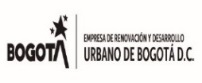 